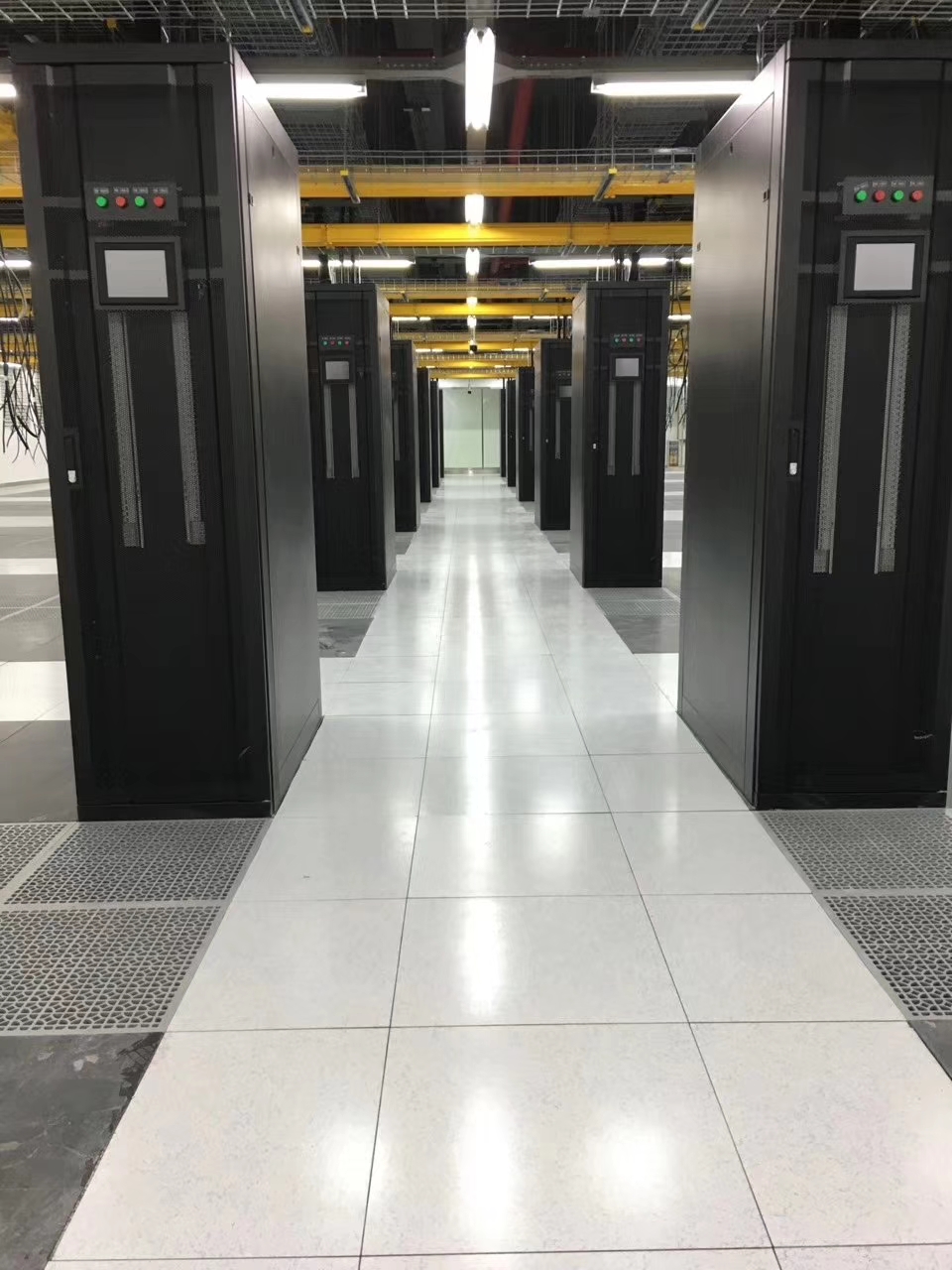 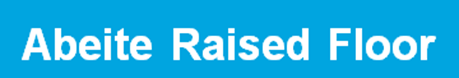             Aluminum Honeycomb Raised Floor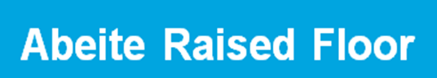 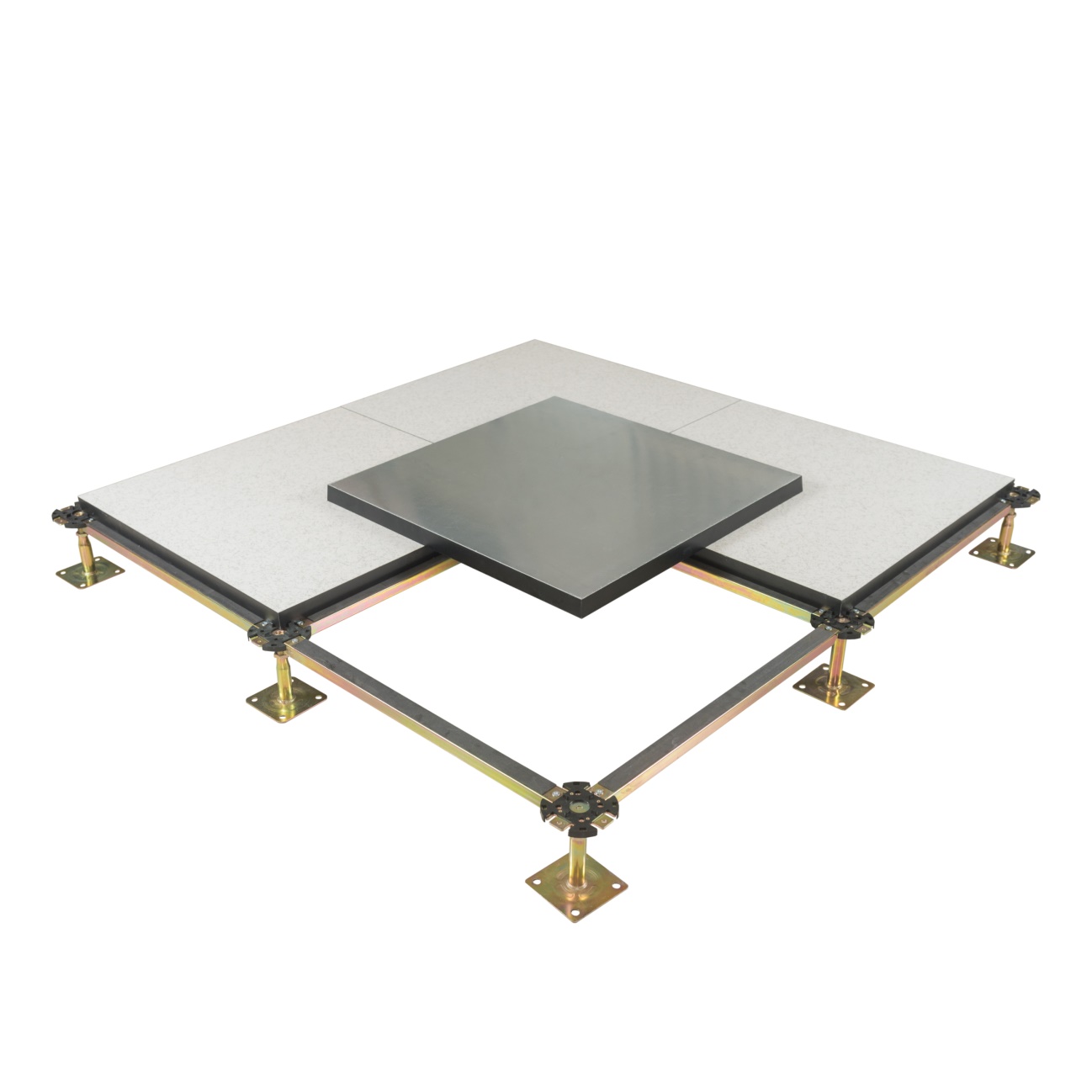 Abeite Aluminum Honeycomb Raised Floor is 100% recyclable. Lightweight aluminum honeycomb as core panel, the top finished with HPL/PVC/Ceramic, etc covering, galvanized steel sheet or aluminum foil to bottom, the four edges are wrapped with conductive PVC trims.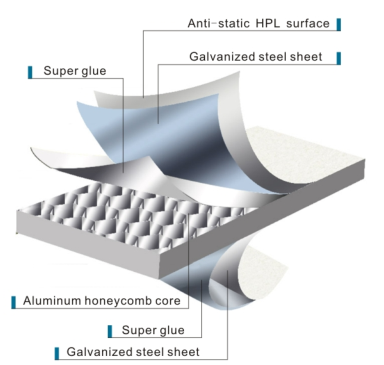 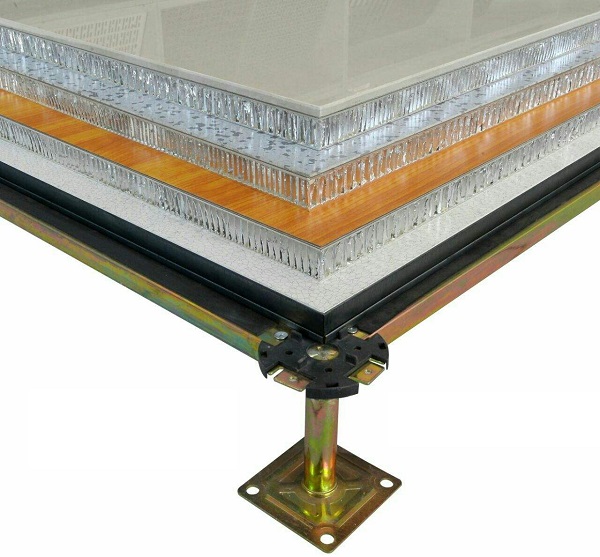 Characteristics:Non-combustible material;High dimensional precision: Tolerance of panel size is 0-0.40mm; Tolerance of panel thickness is ±0.30mm; Un-flatness is ≤0.60mm;The load performance is strong, and the anti-static performance is excellent.Convenient removing, long performance life.Compared to other floors with the same advantages of a lightweight, like wood core raised floor, Aluminum Honeycomb Floor’s capability of fire prevention and anti-corrosive is superior.OEM is available;Applications:Data Centers、Commercial Buildings、Educational Facilities、Clean Rooms、Control Rooms、Libraries and places where require anti-static environment or have many wires.Specification: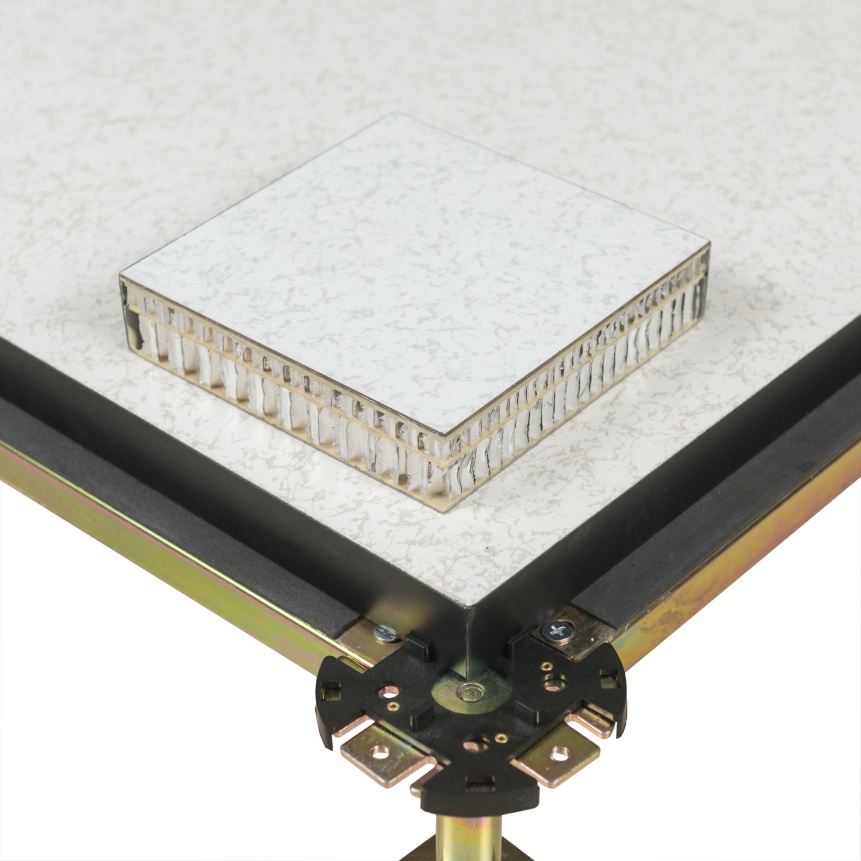                                                    双层和单层的区别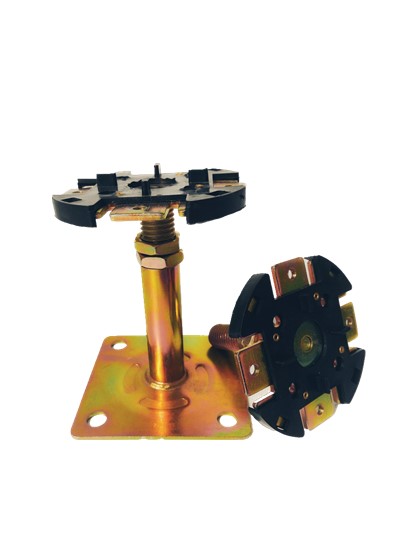 Understructures: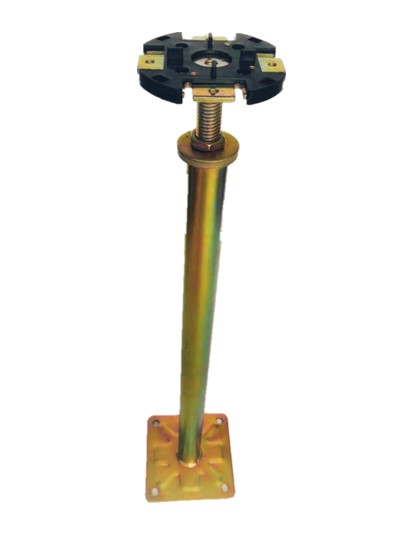 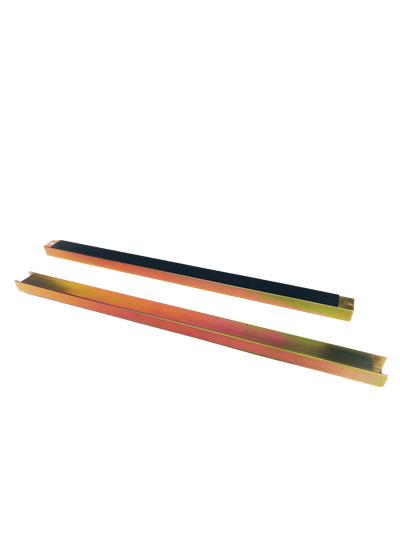 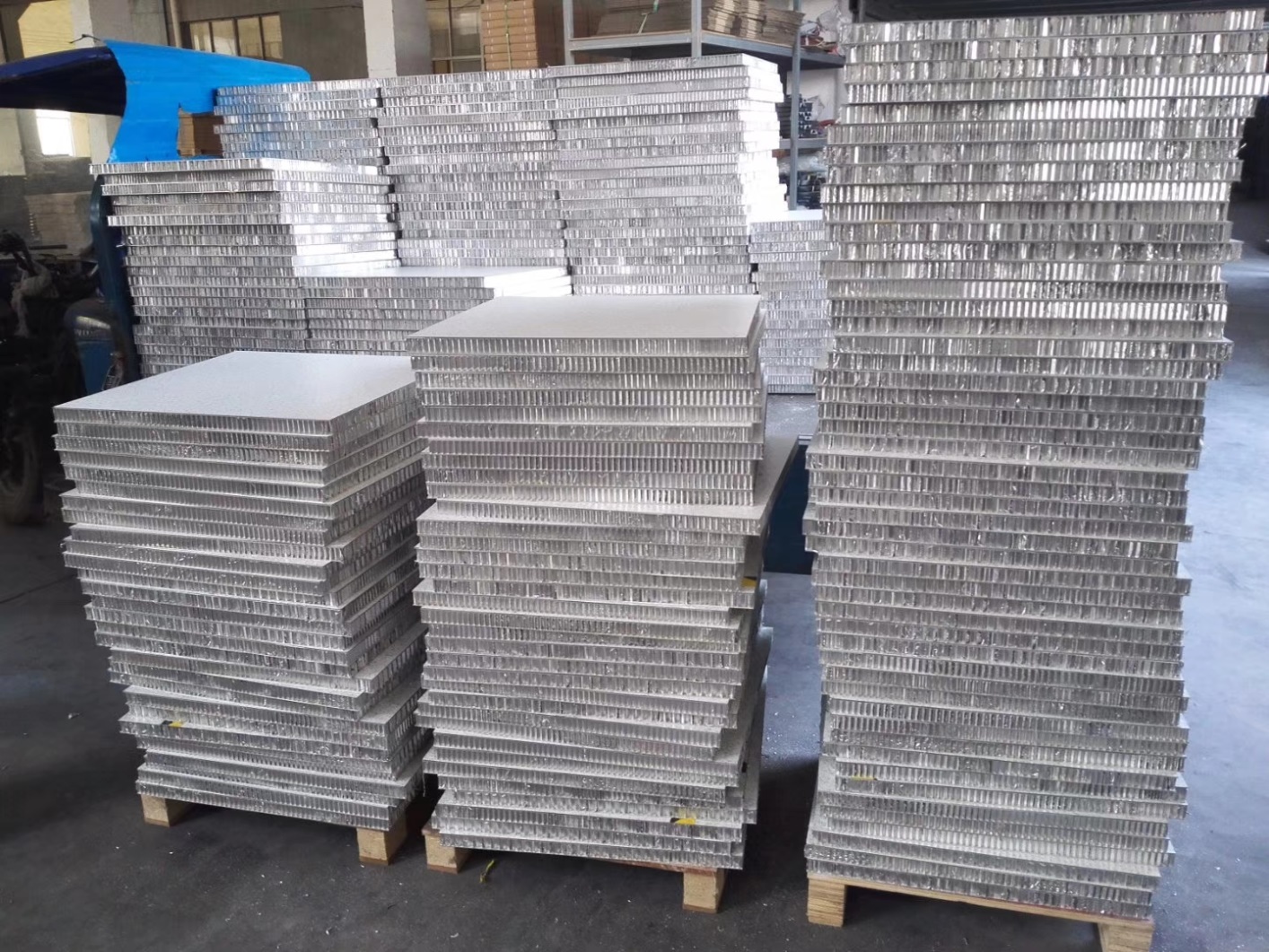 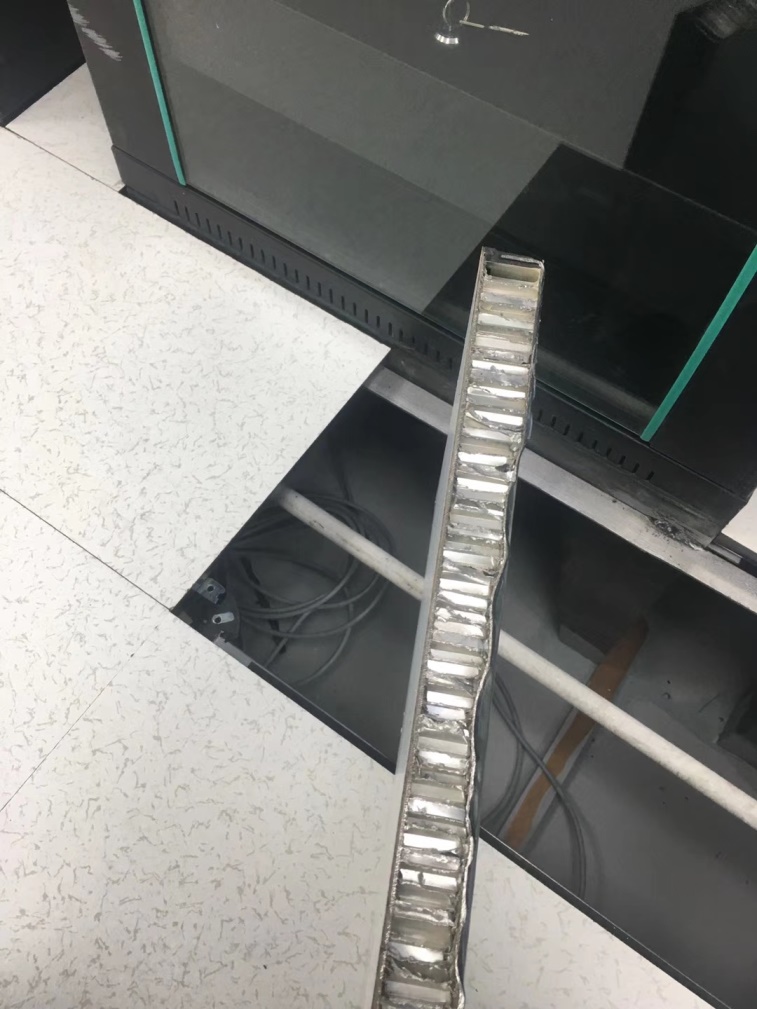 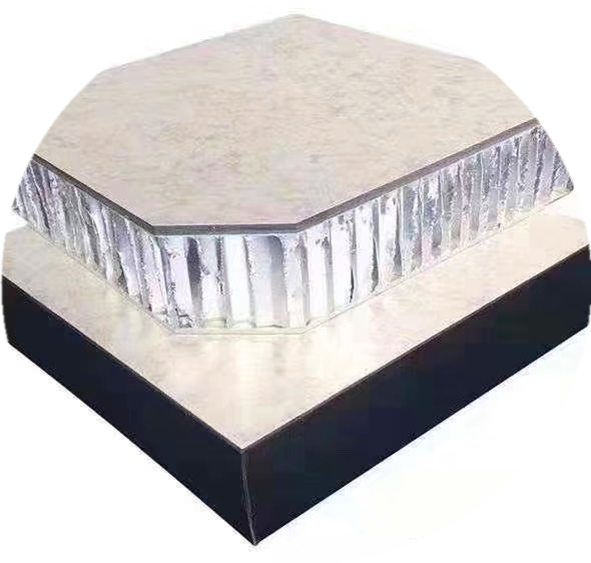 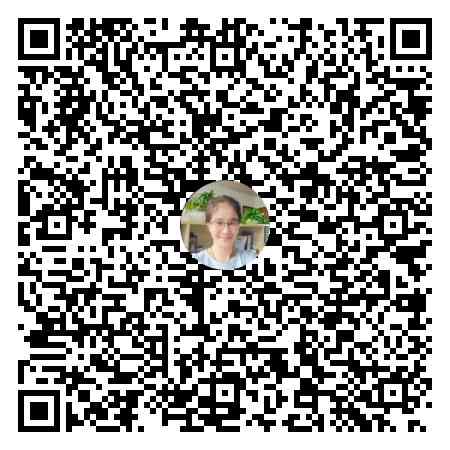 Changzhou Abeite Computer Room Equipment Co.,LtdAdd: No. 108, Chaoyang Village, Hengshanqiao Town, Wujin District,Changzhou City, Jiangsu Province，ChinaTel: +86(519)86056270Fax: +86(519)86056270E-mail: info@abeiteraisedfloor.comWeb: www. abeiteraisedfloor.comType:FS662-2000Finished Floor Height:100-2000mmPanel Size:600*600mmPanel Thickness:30/32/35/38/40mmFinish Covering:1.0-2.0mm Anti-static Laminate HPL、2.0-3.0mm PVC、10mm Cermic、Marble、Granite、Nature Wood and etc.Under Covering:Bare、0.3-2.0mm Galvanized steel、0.1-2.0mm Aluminum FoilInstallation:With Stringer SystemTypeSizeConcertrated Load                              Defleation≤2.5mmConcertrated Load                              Defleation≤2.5mmConcertrated Load                              Defleation≤2.5mmUniform LoadUltimate LoadSystem ResistanceTypemmLBSKNKGKN/㎡KNΩFS662600*6006622.95 30012.508.851.0x106-1.0x109FS800600*6008003.5636316.1010.681.0x106-1.0x109FS1000600*60010004.4545423.0013.351.0x106-1.0x109FS1250600*60012505.5656733.0016.681.0x106-1.0x109FS1500600*60015006.6768034.5020.021.0x106-1.0x109FS2000600*60020008.9090646.0026.701.0x106-1.0x109Product name:Round Head PedestalSuggested Height:FFH100-600mmTube:Φ21*22*25*28/1.5mmTop plate:90*90*3.0mmBase plate::95*95*2.0mmThreaded rod:M18/20/22Threaded rod length:80mm/100mm and moreSurface:Cold galvanizing       Hot galvanizing    Powder coatedProduct name:Heavy duty pedestalSuggested Height:FFH600-2000mmTube:Φ32/45/48*1.5mmTop plate:90*90*3.0mmBase plate::95*95*3.0mmThreaded rod:M18Threaded rod length:80mm/100mm and moreSurface:Cold galvanizing      Hot galvanizing   Powder coatedProduct name:StringerSize:540*31*22mm1140*31*22mmSteel thickness:1.0/1.2mmSurface:Cold galvanizing      Hot galvanizing    Powder coatedGasket: With